Памятка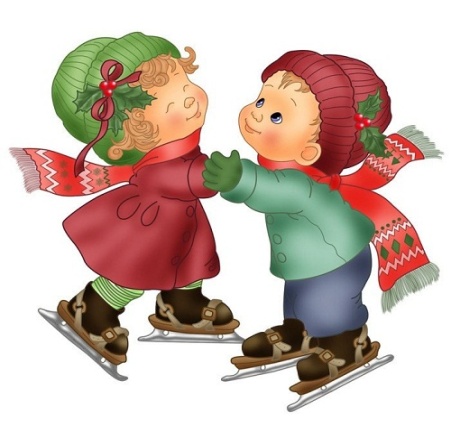 для учащихся по безопасности во время зимних каникулРебята! Приближаются Новогодние праздники и зимние каникулы. Самое чудесное время для детей: елка, подарки, разнообразные развлечения. Бенгальские огни, хлопушки, петарды, снежные горки, ледянки, санки, лыжи и коньки — все это не только приносит радость, но может огорчить травмами, ушибами, порезами и ожогами. Не хочется лишать вас оптимизма – хочется помочь организовать вашу безопасность на зимних праздниках. Простые и понятные правила помогут вам сохранить жизнь и здоровье и получить от зимы только лишь положительные эмоции. Запомните — пиротехника детям не игрушка! Не смотря на то, что законодательством продавать пиротехническую продукцию разрешено лицам старше 16 лет, петарды и фейерверки зачастую оказываются в руках детей. При неумелом обращении с ними, зачастую возникают негативные последствия. В новогодние праздники ежегодно имеются пострадавшие с серьезными механическими и термическими травмами от фейерверков, и немалое количество среди них — дети. Нельзя детям, самостоятельно, пользоваться пиротехникой, а также играть со спичками и зажигалкам. Нельзя  длительно находиться на улице в морозную погоду! Низкая температура может таить опасность. Наиболее чувствительны к ее действию нос, уши, кисти и стопы, особенно пальцы, которые слабее защищены от холода одеждой и находятся в самых неблагоприятных условиях кровообращения, как наиболее отдаленные от сердца. В результате длительного действия низкой температуры может возникать обморожение. Не оставляйте младших детей одних дома! Спички и зажигалки, легковоспламеняющиеся и горючие жидкости, а также лекарства и бытовую химию необходимо хранить в недоступных для детей местах. Нельзя детям самостоятельно пользоваться газовыми и электрическими приборами, растапливать печи. При пожаре ни в коем случае нельзя прятаться в укромные места (в шкафы, под кровати), так как это затруднит поиск и спасение.В период зимних каникул:Соблюдай правила дорожного движения. Знай, что зимняя дорога опасна. Не играй на проезжей части дорог, объектах железнодорожного транспорта, не выходи на водоемы с не окрепшим льдом.Помогай младшим и старшим. Без разрешения родителей не уходи далеко от дома, если нужно уйти – предупреди родителей.Газовой плитой и печным отоплением пользуйся только в присутствии и с разрешения взрослых.С осторожностью  пользуйся электроприборами, не оставляй их без присмотра;  не перегружай электророзетку несколькими электроприборами, может произойти перегрев электропроводки и возгорание электросети. Не используй петарды, колющие, режущие взрывоопасные предметы — это опасно для твоего здоровья.Не засиживайся перед телевизором и компьютером. Читай книги, посещай кружки, занимайся дополнительно по школьным предметам.Больше гуляй на свежем воздухе, встречайся с друзьями.Не общайся с незнакомыми людьми, не приглашай их в дом. Не трогай бесхозные сумки, пакеты или коробки.Не подходите к собакам, находящимся на привязи и к бродячим собакам, не трогайте их, не гладьте; если собака бежит к вам, не пугайтесь, не кричите, остановитесь, встаньте боком к собаке, твёрдым голосом отдайте команды «Фу!», « Сидеть!», позовите хозяина, не кидайте что-либо в собаку, постарайтесь медленно уйти.Не играйте вблизи трансформаторных будок, в подвалах, не прыгайте по крышам гаражей, не забирайтесь на крыши и чердаки жилых домов.Будьте осторожны при подвижных играх во дворе, особенно при катании с горок и на ледяных дорожках, при падении старайтесь сгруппироваться и упасть набок.Соблюдай правила поведения в общественных местах. Не находись на улице, в общественных местах после 22 часов. Каждый ребенок должен знать свой домашний адрес и номер домашнего телефона.ПРАВИЛА ПОВЕДЕНИЯ НА ВОДОЕМАХ В ЗИМНИЙ ПЕРИОДНе играйте на поверхности замёрзшего водоёма, если он покрыт матового цвета льдом, безопасным считается  лёд сине-зелёного оттенка и толщиной не менее 10 см; не катайтесь на коньках и лыжах, катание должно проходить только на специально оборудованных катках или трассах.Лед  считается непрочным:  около стока вод (с фабрик, заводов), вблизи камыша, кустов, под сугробами в местах, где бьют ключи, быстрое течение или там, где впадают в реку ручьи, нельзя проверять прочность льда ударом ноги.При  вынужденном переходе водоема безопаснее всего придерживаться проторенных троп или идти по уже проложенной лыжне; но если их нет, надо перед тем, как спуститься на лед, очень внимательно осмотреться и наметить предстоящий маршрут.Если провалился под ногами лёд, действуйте быстро и решительно: широко расставив руки, старайтесь не соскользнуть в полынью окончательно, не делайте резких движений, не паникуйте, попытайтесь осторожно налечь грудью на край льда, забросьте сначала одну, потом другую ноги на лёд и медленно ползите к берегу.Если провалился под лёд ваш товарищ, вооружитесь любой длинной палкой, шестом, верёвкой или шарфами ползком подберитесь к полынье, за несколько метров от пострадавшего бросьте ему спасательное средство, осторожно вытащите его и ползите вдвоём в том же направлении, откуда пришли, доставьте пострадавшего в тёплое место, оденьте в сухую одежду.Правила поведения на общественном каткеКоньки нужно подбирать точно по ноге, только в этом случае голеностопные суставы получат хорошую поддержку, а вывихи и растяжения суставов будут практически исключены. Лучше всего надевать коньки на шерстяные носки.Шнуровать коньки нужно тщательно. Коньки должны сидеть плотно, но перетягивать шнуровку нельзя, иначе ноги онемеют и быстро замерзнут. А потом вставайте на коньки и катайтесь в свое удовольствие.Катание детей до 12 лет на общественном катке возможно только в сопровождении взрослых. Во время нахождения на катке запрещается:Бегать, прыгать, толкаться, баловаться, кататься на высокой скорости, играть в хоккей, выполнять любые действия, мешающие остальным посетителям;Бросать на лед мусор или любые другие предметы. Для этих целей есть мусорные баки или урны.Портить инвентарь и ледовое покрытие.Выходить на лед с животными.Применять взрывчатые и легковоспламеняющиеся вещества, в том числе пиротехнические изделия.Проявлять уважение к обслуживающему персоналу и посетителям катка.Во избежание неожиданных падений и травм будьте внимательны и аккуратны. В случае получения травмы незамедлительно сообщите об этом персоналу катка или взрослым. Вам окажут помощь.